Движения в развитии ребенка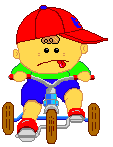      Каждый родитель хочет видеть своего малыша здоровым, веселым, хорошо физически развитым. Для этого, наряду с заботой о чистоте его тела и полноценном питании, необходимо удовлетворить и потребность в движениях.      Физические упражнения способствуют развитию у детей умственных способностей, восприятия, мышления, внимания, пространственных и временных представлений.      Упражнения могут быть с предметами и без них, они могут быть направлены на выработку координации движений, на равновесие, могут быть связаны с преодолением сопротивления или с расслаблением мышц или же проводиться в статическом напряжении.     Особенно важно поддерживать в каждом ребенке желание и умения преодолевать препятствия (обежать, перепрыгнуть, перелезть и т.п.). Например, неширокую канавку можно перепрыгнуть с места или с разбега. А вот широкую – надо спуститься с одной стороны и вылезти с другой.     При выполнении движений обогащается эмоциональное состояние детей. Они испытывают чувства радости, подъема, удовлетворения. Автор репортажа: Папулова Алена Юрьевна, инструктор по физической культуре